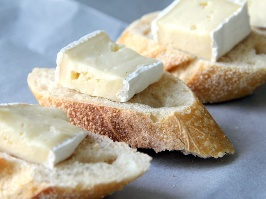 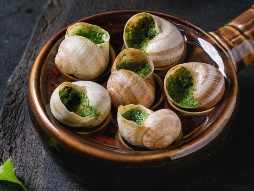 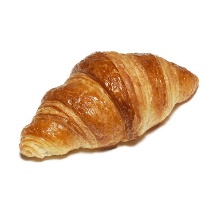 Write 5 sentences about your house. Use your bookand vocabulary mats for support. Choose a French city to research – produce an information leaflet about it AND a poster to advertise it. Write your own song about the topic of ‘house & region’ it must include key FRENCH vocabulary from this unit. Research what type of houses people live in different parts of France, mountains/city etc and produce a power point. Produce a webpage all about your favourite French city or region– you will need to do your own research! Write a magazine article in French about where you live and where you would like to live in the future and why. Create an English to French dictionary for the topic of ‘my house & region’. It must contain AT LEAST 25 entries and be well presented. Create a crossword puzzle about the topic of house & region. The clues may be in English, but the answers must be in FRENCH. Imagine you are teaching the class about house & region Create a lesson plan and activities you could use. 